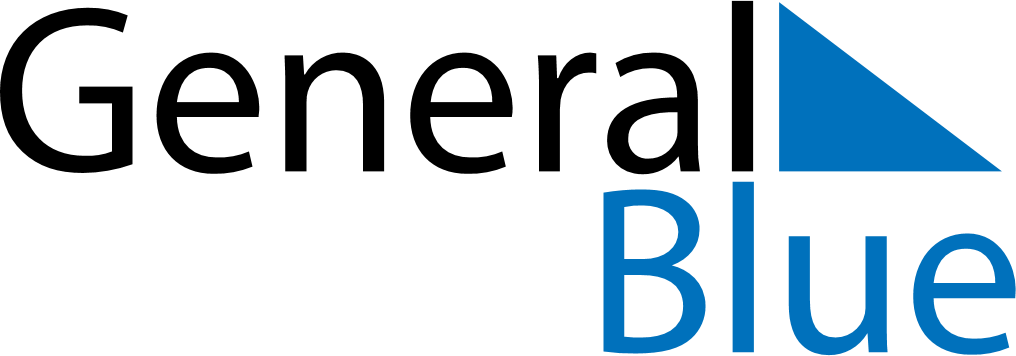 October 2024October 2024October 2024October 2024October 2024October 2024Chute-aux-Outardes, Quebec, CanadaChute-aux-Outardes, Quebec, CanadaChute-aux-Outardes, Quebec, CanadaChute-aux-Outardes, Quebec, CanadaChute-aux-Outardes, Quebec, CanadaChute-aux-Outardes, Quebec, CanadaSunday Monday Tuesday Wednesday Thursday Friday Saturday 1 2 3 4 5 Sunrise: 6:33 AM Sunset: 6:13 PM Daylight: 11 hours and 39 minutes. Sunrise: 6:34 AM Sunset: 6:11 PM Daylight: 11 hours and 36 minutes. Sunrise: 6:36 AM Sunset: 6:08 PM Daylight: 11 hours and 32 minutes. Sunrise: 6:37 AM Sunset: 6:06 PM Daylight: 11 hours and 28 minutes. Sunrise: 6:39 AM Sunset: 6:04 PM Daylight: 11 hours and 25 minutes. 6 7 8 9 10 11 12 Sunrise: 6:40 AM Sunset: 6:02 PM Daylight: 11 hours and 21 minutes. Sunrise: 6:42 AM Sunset: 6:00 PM Daylight: 11 hours and 18 minutes. Sunrise: 6:43 AM Sunset: 5:58 PM Daylight: 11 hours and 14 minutes. Sunrise: 6:45 AM Sunset: 5:56 PM Daylight: 11 hours and 11 minutes. Sunrise: 6:46 AM Sunset: 5:54 PM Daylight: 11 hours and 7 minutes. Sunrise: 6:48 AM Sunset: 5:52 PM Daylight: 11 hours and 3 minutes. Sunrise: 6:49 AM Sunset: 5:50 PM Daylight: 11 hours and 0 minutes. 13 14 15 16 17 18 19 Sunrise: 6:51 AM Sunset: 5:48 PM Daylight: 10 hours and 56 minutes. Sunrise: 6:52 AM Sunset: 5:46 PM Daylight: 10 hours and 53 minutes. Sunrise: 6:54 AM Sunset: 5:44 PM Daylight: 10 hours and 49 minutes. Sunrise: 6:56 AM Sunset: 5:42 PM Daylight: 10 hours and 46 minutes. Sunrise: 6:57 AM Sunset: 5:40 PM Daylight: 10 hours and 42 minutes. Sunrise: 6:59 AM Sunset: 5:38 PM Daylight: 10 hours and 39 minutes. Sunrise: 7:00 AM Sunset: 5:36 PM Daylight: 10 hours and 35 minutes. 20 21 22 23 24 25 26 Sunrise: 7:02 AM Sunset: 5:34 PM Daylight: 10 hours and 32 minutes. Sunrise: 7:03 AM Sunset: 5:32 PM Daylight: 10 hours and 28 minutes. Sunrise: 7:05 AM Sunset: 5:30 PM Daylight: 10 hours and 25 minutes. Sunrise: 7:06 AM Sunset: 5:28 PM Daylight: 10 hours and 21 minutes. Sunrise: 7:08 AM Sunset: 5:27 PM Daylight: 10 hours and 18 minutes. Sunrise: 7:10 AM Sunset: 5:25 PM Daylight: 10 hours and 15 minutes. Sunrise: 7:11 AM Sunset: 5:23 PM Daylight: 10 hours and 11 minutes. 27 28 29 30 31 Sunrise: 7:13 AM Sunset: 5:21 PM Daylight: 10 hours and 8 minutes. Sunrise: 7:14 AM Sunset: 5:19 PM Daylight: 10 hours and 4 minutes. Sunrise: 7:16 AM Sunset: 5:18 PM Daylight: 10 hours and 1 minute. Sunrise: 7:18 AM Sunset: 5:16 PM Daylight: 9 hours and 58 minutes. Sunrise: 7:19 AM Sunset: 5:14 PM Daylight: 9 hours and 55 minutes. 